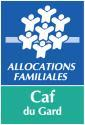 CENTRE SOCIAUXPrestation de service Animation Globale et Coordination (A.F.C)PIECES JUSTIFICATIVES A FOURNIR POUR UNE PREMIERE CONVENTION OU UN RENOUVELLEMENT DE LA CONVENTIONPIECES JUSTIFICATIVES RELATIVES AU GESTIONNAIREAssociations – Mutuelles - Comité d’entrepriseCollectivités territoriales - Etablissements publics de coopération intercommunale (EPCI)Entreprises – groupements d’entreprisesPIECES JUSTIFICATIVES RELATIVES A LA STRUCTUREPIECES JUSTIFICATIVES EN CAS DE CHANGEMENTIl est de la responsabilité du gestionnaire de transmettre à la Caf les pièces justificatives ci-dessous énumérées dès lors qu’il y a un changement ou une modification :Un courrier validé par le CA de la structure ou son représentant légal organisant le projet failles en cas d’absence du référent familles Nature de l’élément justifiéJustificatifs à fournir pour la signature de la première conventionJustificatifs à fournir pour la signature du renouvellement de la conventionExistence légale - Pour les associations : récépissé de déclaration en Préfecture.-	 Pour les mutuelles : récépissé de demande d'immatriculation au registre national des mutuelles.- Pour les comités d'entreprises : procès-verbal des dernières élections constitutivesAttestation de non changement de situationExistence légale - Numéro SIREN / SIRETAttestation de non changement de situationVocation - StatutsAttestation de non changement de situationDestinataire du paiement - Relevé d'identité bancaire, postal ou caisse d'épargne du bénéficiaire de l'aide, ou du bénéficiaire de la cession de créance (loi Dailly).Attestation de non changement de situationCapacité du contractant - Liste datée des membres du conseil d’administration et du bureau Liste datée des membres du conseil d’administration et du bureauPérennité - Compte de résultat et bilan (ou éléments de bilan) relatifs à l’année précédant la demande (si la structure existait en N-1)Nature de l’élément justifiéJustificatifs à fournir pour la signature de la première conventionJustificatifs à fournir pour la signature ou le renouvellement de la conventionExistence légale - Arrêté préfectoral portant création d’un EPCI et détaillant le champ de compétence Attestation de non changement de situationExistence légale - Numéro SIREN / SIRETAttestation de non changement de situationVocation - Statuts pour les établissements publics de coopération intercommunale (détaillant les champs de compétence) Attestation de non changement de situationDestinataire du paiement - Relevé d'identité bancaire, postal Attestation de non changement de situationNature de l’élément justifiéJustificatifs à fournir pour la signature de la première conventionJustificatifs à fournir pour la signature de la première conventionJustificatifs à fournir pour la signature de la première conventionJustificatifs à fournir pour la signature ou le renouvellement de la conventionVocationVocation- Statuts- StatutsAttestation de non changement de situationDestinataire du paiement Destinataire du paiement - Relevé d'identité bancaire, postal oucaisse d'épargne du bénéficiaire del'aide, ou du bénéficiaire de la cessionde créance (loi Dailly).- Relevé d'identité bancaire, postal oucaisse d'épargne du bénéficiaire del'aide, ou du bénéficiaire de la cessionde créance (loi Dailly).Attestation de non changement de situationExistence légaleExistence légaleNuméro SIREN / SIRETNuméro SIREN / SIRETExistence légaleExistence légale- Extrait Kbis du registre du commerce délivré par le greffier du Tribunal de commerce, datant de moins de 3 mois- Extrait Kbis du registre du commerce délivré par le greffier du Tribunal de commerce, datant de moins de 3 mois- Extrait Kbis du registre du commerce délivré par le greffier du Tribunal de commerce, datant de moins de 3 moisPérennité Pérennité Pérennité - Compte de résultat et bilan (ou éléments de bilan) relatifs à l’année précédant la demande (si  la structure existait en N-1)Nature de l'élément justifiéJustificatifs à fournir pour la signature de la première conventionJustificatifs à fournir pour la signature ou le renouvellement de la conventionQualité du projet  Le projet social (intégrant les axes prioritaires et les objectifs généraux déclinés en actions) Le projet social (intégrant les axes prioritaires et les objectifs généraux, ainsi que le programme prévisionnel d’actions)Personnel Organigramme prévisionnel du personnel précisant, les qualifications, le temps de travail des personnes intervenant dans la structure pour la mise en œuvre du projet social Organigramme prévisionnel du personnel précisant les qualifications, le temps de travail des personnes intervenant dans la structure pour la mise en œuvre du projet socialEléments financiersBudget prévisionnel global de la structure de la première année de la convention et budget prévisionnel  de la fonction pilotage  identifiant les comptes retenus au niveau national Budget prévisionnel global de la structure de la première année de la convention et budget prévisionnel  de la fonction pilotage identifiant les comptes retenus  au niveau national